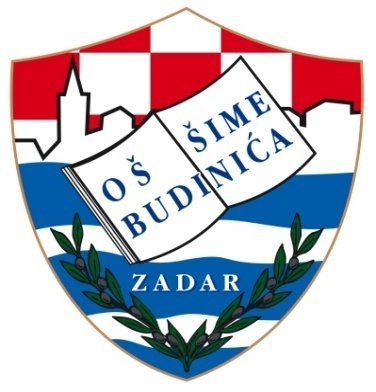 OŠ Šime Budinića, 23 000 ZADAR, Put Šimunova 4 ;                                                                        Tel.: 023/305- 435;305-227, Fax.:023/309-010              e-mail: os-zadar-005@skole.t-com.hr MB:314179                                                                                         OIB: 83934515407;MBS: 060052701KATALOG INFORMACIJAOSNOVNE ŠKOLE ŠIME BUDINIĆA ZADARZadar, veljača 2011. godineUVOD Temeljem Zakona o pravu na pristup informacijama,članak22. stavak 4.( NN,broj: 172/03,144/10)  ovaj Katalog informacija sadrži pregled informacija koje posjeduje, raspolaže ili nadzire Osnovna škola Šime Budinića Zadar. Katalog sadrži informacije  s opisom sadržaja, načinom osiguranja  i vremenom ostvarenja prava na pristup  informacijama.OŠ Šime Budinića Zadar, kao tijelo javne vlasti, omogućava pristup informacijama:putem službene web straniceinformacije o ustroju i nadležnosti Školeinformacije o radnicimainformacije  o aktivnostima Školeinformacije o pravnim i drugim aktima Školeinformacije o učeničkim aktivnostimainformacije o međuinstitucionalnim aktivnostima Školeinformacije o načinu i pravilima školovanjanajave aktivnosti Školeobjave priopćenja za javnostodržavanjem tiskovnih konferencija i davanjem priopćenja sredstvima javnog priopćavanja,neposrednim pružanjem informacija korisniku koji je podnio zahtjev za pristup informacijama,uvidom u dokumente i izradom preslika dokumenata koji sadrže tražene informacije,dostavljanjem pisane informacije ili preslike dokumenata koji sadrže informacije ili drugi oblik informacije korisniku koji je podnio zahtjevOSNOVNI PODACI O OŠ ŠIME BUDINIĆA ZADAR        OŠ Šime Budinića Zadar u smislu Zakona o odgoju i obrazovanju u osnovnoj i srednjoj školi, obavlja javnu djelatnost  odgoja i osnovnog obrazovanja djece i mladih.               OŠ Šime Budinića Zadar utemeljena je 1973. godine. U okviru Škole djeluje područni odjel u Domu za odgoj djece i mladeži Zadar, Bana Josipa Jelačića 8.Osnovna škola Šime Budinića Zadar obavlja slijedeće djelatnosti:odgoj i osnovno obrazovanje djece  i mladihosnovno obrazovanje obuhvaća opće obrazovanje i druge oblike obrazovanja djece i mladih  Poslovi u okviru djelatnosti Osnovne škole Šime Budinića Zadar:upisi u školu i ispisi iz škole s vođenjem odgovarajuće evidencije i dokumentacije,organizacija i izvođenje nastave i drugih oblika odgojno-obrazovnog rada s učenicima te vođenje odgovarajuće evidencije,vrednovanje i ocjenjivanje učenika te vođenje evidencije o tome kao i o učeničkim postignućima,poduzimanje pedagoških mjera i vođenje evidencije o njima,organizacija predmetnih i razrednih ispita i vođenje evidencije o njima,izdavanje javnih isprava i drugih potvrda,upisivanje podataka o odgojno-obrazovnom radu u e-Maticu – zajednički elektronički upisnik učenikaUstrojbene jedinice u sastavu osnovne škole Šime Budinića Zadar  su:stručno-pedagoška službaadministrativno-tehnička službaOsnovnom školom Šime Budinića  Zadar upravljaju ravnatelj i Školski odbor.SADRŽAJ KATALOGA INFORMACIJA    Ovaj Katalog informacija sadrži pregled informacija koje posjeduje, s kojima raspolaže i koje nadzire Osnovna škola Šime Budinića Zadar kako slijedi:pregled informacija,opis sadržaja informacija,namjena informacija,način osiguravanja prava na pristup informacijama. Pregled informacijaOsnovna škola Šime Budinića Zadar posjeduje informacije, raspolaže s informacijama i nadzire informacije o:ustroju i nadležnosti Školezaposlenicimaaktivnostima Školepravnim i drugim aktima Školenačinu i pravilima školovanjaučeničkim aktivnostimameđuinstitucionalnim aktivnostima Škole    b) Opis sadržaja  informacija:     - ustroj i nadležnost Škole (opis djelokruga rada ustrojbenih jedinica, podatci o voditeljima jedinica)     - zaposlenici (osnovni podatci o zaposlenicima, kontakt zaposlenika, zvanja zaposlenika, smještaj zaposlenika unutar ustrojbenih jedinica)     - aktivnosti Škole (aktivnosti Škole na nastavnom, stručnom i društvenom polju)     - pravni i drugi akti Škole ( Statut i pravilnici Škole, naputci, priručnici i sl.)     - način i pravila školovanja ( pravilnici koji se odnose na školovanje, opće odluke o pravilima školovanja, nagrađivanje najboljih učenika, stručni izleti i posjete )     - učeničke aktivnosti ( vijeće učenika, učenička zadruga, Eko škola )     - međuinstitucionalne aktivnosti Škole ( suradnja s osnovnoškolskim i srednjoškolskim ustanovama i drugim relevantnim ustanovama u Republici Hrvatskoj)        c) Namjena informacija        Namjena informacija u smislu ovog Kataloga je osiguravanje prava na pristup informacijama, sukladno Zakonu o pravu na pristup informacijama i drugim propisima       d) Način osiguravanja prava na pristup informacijama        Pravo na pristup informacijama iz ovog Kataloga ostvaruje se na način i u postupku propisanom Zakonom o pravu na pristup informacijama.        Pravo na pristup informacijama ostvaruje se putem dostavljanja zahtjeva za ostvarivanje prava na pristup informacijama. Zahtjev se podnosi:pisanim putem na poštansku adresu Škole:Osnovna škola Šime Budinića  Put Šimunova 4 23000 Z a d a rputem elektroničke pošte na adresu:os-zadar-005@skole.t-com.hrtelefonom na brojeve:   ( 023 ) 305 – 435   ( 023)  305 - 227  telefaksom na broj:  ( 023 )  309 010 usmenim  putem:osobno na zapisnik u službenim prostorijama OŠ Šime Budinića Zadar svakog radnog dana od 8:00 do 14:00 sati.   Podnositelj zahtjeva nije obvezan navesti razloge zbog kojih traži pristup informacijama.   Korisnici prava na pristup informacijama oslobođeni su od plaćanja upravnih pristojbi.Sukladno članku 19. Zakona o pravu na pristup informacijama, Osnovna škola Šime Budinića Zadar ima pravo na naknadu stvarnih materijalnih troškova.Korisniku prava na informaciju, kojem je omogućen pristup informaciji izradom preslika dokumenata koji sadrže traženu informaciju, naplaćivat će se naknada stvarnih materijalnih troškova u iznosu od 2,00 kn (slovima: dvije kune) po stranici, dok za izradu elektronske dokumentacije naknada iznosi 10,00 kn (slovima: deset kuna) po mediju za pohranjivanje podataka (disketa, CD, DVD).Korisnik prava na informaciju koji zahtjeva pristup uvidom u dokumente koji su nastali prije 1. lipnja 1991. godine dužan je platiti naknadu u iznosu od 50,00 kn ( slovima: pedeset kuna ) za svaki pojedini dokument.Odgovor na pisani ili usmeni zahtjev za pravo na pristup informacijama Škola će proslijediti u zakonskom roku od 15 dana od dana podnošenja urednog zahtjeva.                                                                                              Ravnatelj                                                                                             Ivan Čular,prof.ZAHTJEV ZA PRISTUP INFORMACIJAMAPodnositelj zahtjeva:             ( ime i prezime, tvrtka, odnosno naziv )              ( adresa odnosno sjedište )               ( telefon;  e-mail )					---------------------------------------------------------------------					                 ( naziv tijela javne vlasti )					---------------------------------------------------------------------					               ( sjedište tijela javne vlasti )PREDMET:	Zahtjev za pristup informacijamaPodaci koji su važni za prepoznavanje informacije: ________________________________________________________________________________________________________________________________________________________________________________________________________________________________________________________________________________________________________________________________________________________________________________________________________________________________________________________________________________________________________________________________________________________________________________________________________________________Način na koji želim pristupiti informaciji:(zaokružite:)neposredno pružanje informacijeuvid u dokumente i pravljenje preslika dokumenata koji sadrže traženu informaciju,dostavljanje preslika dokumenata koji sadrži traženu informaciju,na drugi način(vlastoručni potpis podnositelja zahtjeva)U ___________, dana __________20___ godineNapomena: Tijelo javne vlasti ima pravo na naknadu stvarnih materijalnih troškova od podnositelja zahtjeva u svezi s pružanjem i dostavom tražene informacijeREPUBLIKA HRVATSKAŽUPANIJA ZADARSKAO. Š.  ŠIME BUDINIĆA ZADARKlasa:003-09/11-01/01Urbroj:2198/01-20-11-2U Zadru 22. veljače 2011.Na temelju članka 22. Zakona o pravu na pristup informacijama (NN, 172/03, 144/10) i članka 76. Statuta Osnovne škole Ivan Goran Kovačić, ravnateljica d o n o s i                                                             O D L U K Uo imenovanju službenika za informiranje Osnovne škole Šime Budinića ZadarI.Imenuje se Ana Sutlović, tajnica  Osnovne škole  Šime Budinića Zadarić, kao mjerodavna osoba za rješavanje ostvarivanja prava na pristup informacijama.II.Službenik za informiranje obavlja poslove rješavanja pojedinačnih zahtjeva i redovitog objavljivanja informacija, sukladno unutarnjem ustroju, unapređuje način obrade, klasificiranja, čuvanja i objavljivanja informacija koje se odnose na rad Škole, osigurava neophodnu pomoć podnositeljima zahtjeva u vezi s ostvarivanjem prava utvrđenih Zakonom o pravu na pristup informacijama. III.Ova Odluka stupa na snagu danom donošenja.                                                                                                           Ravnatelj                                                                                                          Ivan Čular,prof.Dostaviti1.službenik za informiranjeoglasna ploča Školeinternetska stranica Škole pismohrana